                                                 РОССИЙСКАЯ ФЕДЕРАЦИЯ                                      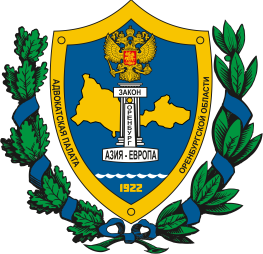                                    НЕГОСУДАРСТВЕННАЯ НЕКОММЕРЧЕСКАЯ ОРГАНИЗАЦИЯ              АДВОКАТСКАЯ  ПАЛАТА                                  Оренбургской области460000, Россия, г. Оренбург, ул. Карагандинская, 28    Тел(факс): (3532) 77- 28 -34E-mail: orenpalata56@yandex.ruПорядок предоставления бесплатной юридической помощи на территории Оренбургской области регламентирован Федеральным законом от 21 ноября 2011 г.  № 324 — ФЗ «О бесплатной юридической помощи в Российской Федерации» и законом Оренбургской области от 27 июня 2012 г.  № 886/253-V-ОЗ «О бесплатной юридической помощи в Оренбургской области».Право на получение бесплатной юридической помощи имеют:граждане, проходящие (проходившие) военную службу в Вооруженных Силах Российской Федерации, граждане, находящиеся (находившиеся) на военной службе (службе) в войсках национальной гвардии Российской Федерации, в воинских формированиях и органах, указанных в пункте 6 статьи 1 Федерального закона от 31 мая 1996 года № 61-ФЗ «Об обороне», при условии их участия в специальной военной операции на территориях Украины, Донецкой Народной Республики, Луганской Народной Республики, Запорожской области и Херсонской области и (или) выполнения ими задач по отражению вооруженного вторжения на территорию Российской Федерации, в ходе вооруженной провокации на Государственной границе Российской Федерации и приграничных территориях субъектов Российской Федерации, прилегающих к районам проведения специальной военной операции на территориях Украины, Донецкой Народной Республики, Луганской Народной Республики, Запорожской области и Херсонской области, находящиеся (находившиеся) на указанных территориях служащие (работники) правоохранительных органов Российской Федерации, граждане, выполняющие (выполнявшие) служебные и иные аналогичные функции на указанных территориях, а также члены семей указанных граждан;граждане, призванные на военную службу по мобилизации в Вооруженные Силы Российской Федерации, граждане, заключившие контракт о добровольном содействии в выполнении задач, возложенных на Вооруженные Силы Российской Федерации, при условии их участия в специальной военной операции на территориях Украины, Донецкой Народной Республики, Луганской Народной Республики, Запорожской области и Херсонской области и (или) выполнения ими задач по отражению вооруженного вторжения на территорию Российской Федерации, в ходе вооруженной провокации на Государственной границе Российской Федерации и приграничных территориях субъектов Российской Федерации, прилегающих к районам проведения специальной военной операции на территориях Украины, Донецкой Народной Республики, Луганской Народной Республики, Запорожской области и Херсонской области, граждане, заключившие контракт (имевшие иные правоотношения) с организацией, содействующей выполнению задач, возложенных на Вооруженные Силы Российской Федерации, при условии их участия в специальной военной операции на указанных территориях, а также члены семей указанных граждан;лица, принимавшие в соответствии с решениями органов государственной власти Донецкой Народной Республики, Луганской Народной Республики участие в боевых действиях в составе Вооруженных Сил Донецкой Народной Республики, Народной милиции Луганской Народной Республики, воинских формирований и органов Донецкой Народной Республики и Луганской Народной Республики начиная с 11 мая 2014 года, а также члены семей указанных лиц.Виды бесплатной юридической помощиБесплатная юридическая помощь оказывается в виде:правового консультирования в устной и письменной форме;составления заявлений, жалоб, ходатайств и других документов правового характера;представления интересов гражданина в судах, государственных и муниципальных органах, организациях в случаях и в порядке, которые установлены Федеральным законом № 324-ФЗ, другими федеральными законами и законами субъектов Российской Федерации.Кроме того, бесплатная юридическая помощь может оказываться в иных не запрещенных законодательством Российской Федерации видах.Участники государственной системы бесплатной юридической помощи в Оренбургской областиУчастниками государственной системы бесплатной юридической помощи в Оренбургской области являются:федеральные органы исполнительной власти и подведомственные им учреждения;органы исполнительной власти Оренбургской области и подведомственные им учреждения, перечень которых установлен Постановлением Правительства Оренбургской области от 02.03.2012                     № 183-п «Об оказании бесплатной юридической помощи органами исполнительной власти Оренбургской области и подведомственными им учреждениями»;государственное юридическое бюро;органы управления государственных внебюджетных фондов.К участию в государственной системе бесплатной юридической помощи в Оренбургской области привлекаются адвокаты.Оказание гражданам бесплатной юридической помощи на территории Оренбургской области осуществляется:в городских округах город Оренбург, город Орск, город Бузулук - государственным юридическим бюро;в других муниципальных образованиях - государственным юридическим бюро и адвокатами.В муниципальных образованиях, за исключением городских округов город Оренбург, город Орск, город Бузулук бесплатная юридическая помощь государственным юридическим бюро оказывается в выездных пунктах на периодической основе, а адвокатами – на постоянной основе на основании соглашения об оказании бесплатной юридической помощи адвокатами, являющимися участниками государственной системы бесплатной юридической помощи.для оказания бесплатной юридической помощи.График оказания гражданам бесплатной юридической помощи государственным юридическим бюро в выездных пунктах для оказания бесплатной юридической помощи утверждается ежеквартально, не позднее 20-го числа месяца, следующего за текущим кварталом, министерством социального развития Оренбургской области и размещается на официальных сайтах в информационно-телекоммуникационной сети «Интернет» министерства социального развития Оренбургской области и ГКЕУ «Госюрбюро Оренбургской области».Случаи оказания бесплатной юридической помощиГосударственное юридическое бюро, адвокаты осуществляют правовое консультирование в устной и письменной форме, составляют заявления, жалобы, ходатайства и другие документы правового характера в следующих случаях:заключение, изменение, расторжение, признание недействительными сделок с недвижимым имуществом, государственная регистрация прав на недвижимое имущество и сделок с ним (в случае, если квартира, жилой дом или их части являются единственным жилым помещением гражданина и его семьи); признание права на жилое помещение, предоставление жилого помещения по договору социального найма, договору найма специализированного жилого помещения, предназначенного для проживания детей-сирот и детей, оставшихся без попечения родителей, лиц из числа детей-сирот и детей, оставшихся без попечения родителей, расторжение и прекращение договора социального найма жилого помещения, выселение из жилого помещения (в случае, если квартира, жилой дом или их части являются единственным жилым помещением гражданина и его семьи), расторжение и прекращение договора найма специализированного жилого помещения, предназначенного для проживания детей-сирот и детей, оставшихся без попечения родителей, лиц из числа детей-сирот и детей, оставшихся без попечения родителей, выселение из указанного жилого помещения;признание и сохранение права собственности на земельный участок, права постоянного (бессрочного) пользования, а также права пожизненного наследуемого владения земельным участком (в случае, если на спорном земельном участке или его части находится жилой дом или его часть, являющиеся единственным жилым помещением гражданина и его семьи);защита прав потребителей (в части предоставления коммунальных услуг);отказ работодателя в заключении трудового договора, нарушающий гарантии, установленные Трудовым кодексом Российской Федерации, восстановление на работе, взыскание заработка, в том числе за время вынужденного прогула, компенсации морального вреда, причиненного неправомерными действиями (бездействием) работодателя;признание гражданина безработным и установление пособия по безработице;возмещение вреда, причиненного смертью кормильца, увечьем или иным повреждением здоровья, связанным с трудовой деятельностью или с чрезвычайной ситуацией;предоставление мер социальной поддержки, оказание малоимущим гражданам государственной социальной помощи, предоставление субсидий на оплату жилого помещения и коммунальных услуг;назначение, перерасчет и взыскание страховых пенсий по старости, пенсий по инвалидности и по случаю потери кормильца, пособий по временной нетрудоспособности, беременности и родам, безработице, в связи с трудовым увечьем или профессиональным заболеванием, единовременного пособия при рождении ребенка, ежемесячного пособия по уходу за ребенком, социального пособия на погребение;установление и оспаривание отцовства (материнства), взыскание алиментов;установление усыновления, опеки или попечительства над детьми-сиротами и детьми, оставшимися без попечения родителей, заключение договора об осуществлении опеки или попечительства над такими детьми;защита прав и законных интересов детей-инвалидов, детей-сирот и детей, оставшихся без попечения родителей, лиц из числа детей-сирот и детей, оставшихся без попечения родителей;реабилитация граждан, пострадавших от политических репрессий;ограничение дееспособности;обжалование нарушений прав и свобод граждан при оказании психиатрической помощи;медико-социальная экспертиза и реабилитация инвалидов;обжалование во внесудебном порядке актов органов государственной власти, органов местного самоуправления муниципальных образований области и должностных лиц;восстановление имущественных прав, личных неимущественных прав, нарушенных в результате чрезвычайной ситуации, возмещение ущерба, причиненного вследствие чрезвычайной ситуации;установление фактов, имеющих юридическое значение;защита нарушенных прав граждан при взыскании просроченной задолженности кредитором или лицом, действующим от его имени и (или) в его интересах;лишение, ограничение родительских прав, восстановление в родительских правах;обеспечение денежным довольствием военнослужащих и предоставление им отдельных выплат в соответствии с Федеральным законом от 7 ноября 2011 года № 306-ФЗ «О денежном довольствии военнослужащих и предоставлении им отдельных выплат»;предоставление льгот, социальных гарантий и компенсаций лицам, указанным в пунктах 22, 23 части 1 статьи 2 закона Оренбургской области от 27 июня 2012 г.  № 886/253-V-ОЗ «О бесплатной юридической помощи в Оренбургской области» (далее – Закон о бесплатной юридической помощи);  признание гражданина из числа лиц, указанных в пунктах 22, 23 части 1 статьи 2 Закона о бесплатной юридической помощи (за исключением членов их семей), безвестно отсутствующим;объявление гражданина из числа лиц, указанных в пунктах 22, 23 части 1 статьи 2 Закона о бесплатной юридической помощи, умершим.Государственное юридическое бюро, адвокаты представляют в судах, государственных и муниципальных органах, организациях интересы лиц, указанных в законодательстве, если они являются:1) истцами и ответчиками при рассмотрении судами дел:о расторжении, признании недействительными сделок с недвижимым имуществом, государственной регистрации прав на недвижимое имущество и сделок с ним и об отказе в государственной регистрации таких прав (в случае, если квартира, жилой дом или их части являются единственным жилым помещением гражданина и его семьи);о признании права на жилое помещение, предоставлении жилого помещения по договору социального найма, договору найма специализированного жилого помещения, предназначенного для проживания детей-сирот и детей, оставшихся без попечения родителей, в том числе принятых на воспитание в семьи, лиц из числа детей-сирот и детей, оставшихся без попечения родителей, расторжении и прекращении договора социального найма жилого помещения, выселении из жилого помещения (в случае, если квартира, жилой дом или их части являются единственным жилым помещением гражданина и его семьи), расторжение и прекращение договора найма специализированного жилого помещения, предназначенного для проживания детей-сирот и детей, оставшихся без попечения родителей, лиц из числа детей-сирот и детей, оставшихся без попечения родителей, выселение из указанного жилого помещения;о признании и сохранении права собственности на земельный участок, права постоянного бессрочного пользования, а также пожизненного наследуемого владения земельным участком (в случае, если на спорном земельном участке или его части находятся жилой дом или его часть, являющиеся единственным жилым помещением гражданина и его семьи); 2) истцами (заявителями) при рассмотрении судами дел:о взыскании алиментов;о возмещении вреда, причиненного смертью кормильца, увечьем или иным повреждением здоровья, связанным с трудовой деятельностью или с чрезвычайной ситуацией;о защите прав потребителей (в части предоставления коммунальных услуг);об отказе работодателя в заключении трудового договора, нарушении гарантий, установленных Трудовым кодексом Российской Федерации, восстановлении на работе, взыскании заработка, в том числе за время вынужденного прогула, компенсации морального вреда, причиненного неправомерными действиями (бездействием) работодателя";об установлении усыновления, опеки или попечительства в отношении детей-сирот и детей, оставшихся без попечения родителей, о заключении договора об осуществлении опеки или попечительства над такими детьми;об обеспечении мер государственной поддержки детям-инвалидам, детям-сиротам, детям, оставшимся без попечения родителей, лицам из числа детей-сирот и детей, оставшихся без попечения родителей;о защите наследственных прав детей-сирот и детей, оставшихся без попечения родителей, лиц из числа детей-сирот и детей, оставшихся без попечения родителей; гражданами, в отношении которых судом рассматривается заявление о признании их недееспособными; гражданами, пострадавшими от политических репрессий, - по вопросам, связанным с реабилитацией; гражданами, в отношении которых судами рассматриваются дела о принудительной госпитализации в психиатрический стационар или продлении срока принудительной госпитализации в психиатрическом стационаре; гражданами, пострадавшими от чрезвычайной ситуации, - по вопросам, связанным с восстановлением имущественных прав, личных неимущественных прав, нарушенных в результате чрезвычайной ситуации, возмещением ущерба, причиненного вследствие чрезвычайной ситуации; одинокими матерями или отцами, воспитывающими несовершеннолетнего ребенка в возрасте до восемнадцати лет, - по вопросам, связанным с защитой прав и свобод такого ребенка.Графикоказания гражданам бесплатной юридической помощи государственным казенным учреждением «Государственное юридическое бюро Оренбургской области» в выездных пунктах для оказания бесплатной юридической помощи в I квартале 2024 годаСписок адвокатов, оказывающих бесплатную юридическую помощь на территории Оренбургской области, на 2024 годРегламент работы: с 09-00 до 18-00, перерыв на обед с 13-00 до 14-00, выходной - суббота, воскресеньеЗ Бесплатная юридическая помощь для участников СВО на территории Оренбургской области№ п/пДата выездаНаименование муниципального района и городских округов Оренбургской областиСпециалисты ГКУ «Госюрбюро Оренбургской области», ответственные за выезд1.01.02.2024Оренбургский район,п. Первомайскийспециалистыгорода Оренбург2.08.02.2024Оренбургский район,п. Караванныйспециалистыгорода Оренбург3.15.02.2024Оренбургский район,п. Экспериментальныйспециалистыгорода Оренбург4.29.02.2024Оренбургский район,п. Чкаловспециалистыгорода Оренбург5.14.03.2024Сакмарский район,п. Красный коммунарспециалистыгорода Оренбург6.21.03.2024Саракташский район,пос. Саракташспециалистыгорода Оренбург7.28.03.2024Соль-Илецкий городскойокруг, г. Соль-Илецкспециалистыгорода ОренбургФ.И.О.Адвокатское образование, в котором адвокат осуществляет свою деятельность, адрес места нахожденияАдвокатское образование, в котором адвокат осуществляет свою деятельность, адрес места нахождения1.Абдуллина Альфия ХамидуллаевнаАдвокатский кабинет №10 Абдуллина А.Х.Орск, ул.С.Разина, д.21 2.Абязов Руслан ФаритовичКоллегия адвокатов «Принцип Права» г.Оренбург ул.Конституции СССР д.26 пом.13.Агарева Елена АлександровнаКоллегия адвокатов №1 г.Оренбургаг.Оренбурга  ул.8 марта 36 оф. 4034.Айткулов Тлеген МихайловичКоллегия адвокатов «Партнеры»460000, г.Оренбург, пер.Каширина, 23/1 5.Аксютина Оксана ВикторовнаНовосергиевская коллегия адвокатов «Фемида»461200, Новосергиевка, ул. Краснопартизанская д.16, 6.Алдабаева Елена АлександровнаАдвокатский кабинет №280 Алдабаева Е.А.461040 Бузулук, Курманаевская,32-1 1мкр.Зеленая.45а –Офис7.Алексюк Евгения МихайловнаКоллегия адвокатов «Содействие»г.Оренбург ,9 Января,34, оф.8 8.Алтынов Павел МихайловичАдвокатский кабинет №216 Алтынов П.М.461350, Оренбургская обл п.Илек, пер.Тракторный,10-9 9.Алябьева Лина СергеевнаКоллегия адвокатов «Право»Г. Оренбург, ул. Советская, д. 23, оф. 610.Анацкая Валентина ДмитриевнаКоллегия адвокатов №8 г.Оренбургаг.Оренбург, ул.Ленинская д.4411.Анацкая Елена ВладимировнаКоллегия адвокатов №8 г.Оренбургаг.Оренбург, ул.Ленинская д.4412.Анисимова Наталья НиколаевнаКоллегия адвокатов №10 г.Оренбургаг.Оренбург-48, Монтажников,7, офис 16 13.Антипов Антоний СеменовичОренбургская областная коллегия адвокатовг. Оренбург, ул.Пушкинская д.3414.Арутюнян Лиана АртушевнаАдвокатский кабинет №186 Арутюнян Л.А.461170 Оренбургская обл, п.Ташла, Довженко д.39 15.Арутюнян Магдалина СааковнаАдвокатский кабинет №68 Арутюнян М.С.461170 Оренбургская обл, п.Ташла, ул.Довженко, д.39 16.Ахтиманкина Инна НиколаевнаКоллегия адвокатов г.Орска «Правовая помощь»Орск 462419, пр.Ленина,1 -21 17.Бабинец Сергей ФедоровичАдвокатский кабинет №110 Бабинец С.Ф.46190 Оренбургская обл, г. Сорочинск, ул.Фурманова, д.11518.Бабичев Николай СергеевичСорочинская коллегия адвокатов461130, Оренбургская обл. г.Сорочинск, ул.Орджоникидзе, 2 Баганова Мария ВладимировнаКоллегия адвокатов №1 г.Оренберга460000, Оренбург, ул. 8 марта 36 оф.403Баглай Юлия ВладимировнаКоллегия адвокатов Приволжская460000, г.Оренбург, ул.9 Января, 57 Баев Алексей АлександровичВторая Оренбургская областная коллегия адвокатовг. Бузулук, 461040,  г. Бузулук, ул. 1 микр, д. 30, кв. 19   Баев  Игорь ВладимировичАдвокатский кабинет №387 Баев И.В.г.Оренбург ул.Южно-Уральская д.88Баева Людмила ПетровнаКоллегия адвокатов «Истина»г.Оренбург, Маршала Жукова 46 Баева Ольга ВладимировнаКоллегия адвокатов «Истина»г.Оренбург, Маршала Жукова 46 Байдавлетов Асылбек АдылкановичАдвокатский кабинет №114 Байдавлетов А.а.Беляевский р-он, с.Рождественка, ул.Степная, д.22 кв.2  Байрамалиев Шахин ШабанГильдия адвокатов Оренбургской областиг.Оренбург, ул.Комсомольская д.43 Байтенов Медет ШангиреевичВосточно-Оренбургская коллегия адвокатов «Ваш адвокат»Домбаровка ул.40 лет Октября д.2Бакуменко Игорь АлександровичОренбургская областная коллегия адвокатовг. Оренбург, ул.Пушкинская д.34Банникова Светлана ВадимовнаКоллегия адвокатов «Содействие»г.Оренбург ,9 Января,34, оф.8 Батыргалиев Темирхан ТакауовичОренбургская областная коллегия адвокатовЯсный       Северная, 7 – 32   Безбородов Анатолий ВладимировичОренбургская областная коллегия адвокатовСаракташ  ул.Свердлова,7    Белинский Сергей АлександровичАдвокатский кабинет №324 Белинский С.А.г.Орск пр-т.Ленина д.30 кв.20Белозор  Нина АлександровнаАдвокатский кабинет №99 Белозор Н.А.461050 Бузулук, 3 Мкр-н, 9-61Белоусов Сергей ИвановичКоллегия адвокатов «Городская»Пономаревка ул.Новая, 9, 2Белякин  Виктор ВикторовичАдвокатский кабинет №119 Белякин В.В.460038,Оренбург,  Юн.Ленинцев,15-38 –офис Белякова Ольга ВладимировнаКоллегия адвокатов «Зерцало»Оренбург, ул.Октябрьская, 145 Бербасов  Олег ЮрьевичКоллегия адвокатов №1 г.Оренбурга460000 г.Оренбург ул. 8 марта 36  оф.403Бесаев Мухарбек МагометовичКоллегия адвокатов «Зерцало»Оренбург, ул.Октябрьская, 145 Биантовская Олеся ВикторовнаКоллегия адвокатов «Волоснов и партнеры»460014,г. Оренбург, пер. Дмитриевский, д.2, оф. 456Бийболатова Елена АлександровнаОренбургская областная коллегия адвокатовг. Светлый, ул. Советская д.7 кв.18Бисенова Галина МихайловнаКоллегия адвокатов г.Орска «Альтернатина»Оренбургская обл., г. Орск, ул. Строителей,д.16, оф. 2Богатырев Макс ЕвгеньевичАдвокатский кабинет №162 Богатырев М.Е.462430,Орск, Комарова, 30-18Богданова Нина ВладимировнаАдвокатский кабинет №295 Богданова Н.В.462359 Новотроицк, Советская, 104а- 13 Богуславцева-Астафьева Татьяна ВасильевнаАдвокатский кабинет №414 Богуславцева-Астафьева Татьяна Васильевна460005 г.Оренбург, пр-т Победы д.117, кв.16Божинская Васса АлександровнаКоллегия адвокатов №1 г.Оренбургаг. Соль Илецк, Ленинградская, д. 40 Болдина  Татьяна ВладимировнаАдвокатский кабинет №397 Болдина Т.В.462422 г.Орск ул.Краснознаменная д.74/ ул.Чкалова д.86Болдинов Алексей ИвановичАдвокатский кабинет №319 Болдинов А.И.460051 Оренбург, пр.Гагарина,29-1-М.Ж. Офис-70 лет ВЛКСМ, 23, кв.19. Болкунова Наталья АлександовнаАдвокатский кабинет №235 Болкунова Н.А.461132Тоцкое-2,Калинина,6-18-м.ж. Калинина,20-Е -офисБолтенкова Александра СергеевнаКоллегия адвокатов №13 г.Оренбургаг.Оренбурга ул.Чкалова,35-3 Большаева Инна ЮрьевнаОренбургская областная коллегия адвокатовг. Оренбург, ул.Пушкинская д.34Большакова Минсла КалажановнаОренбургская областная коллегия адвокатовг. Оренбург, ул.Пушкинская д.34Бондаренко Надежда МихайловнаОренбургская областная коллегия адвокатовг. Соль-Илецк, ул. Советская, д. 25Борисов  Олег ВладимировичКоллегия адвокатов «Волоснов и партнеры»460014,г. Оренбург, пер. Дмитриевский, д.2, оф. 456Бровченко Владислав СергеевичКоллегия адвокатов «Принцип Права»« г.Оренбург ул.Конституции СССР д.26 пом.1Бровченко Сергей АлександровичКоллегия адвокатов «Принцип Права»« г.Оренбург ул.Конституции СССР д.26 пом.1Брыткова Светлана НиколаевнаКоллегия адвокатов №1 г.Оренбурга460000 г.Оренбург ул.Володарского д.19Бугайкова Альбина ВалерьевнаАдвокатский кабинет №143 Бугайкова А.В.461046, Бузулук,ул.Зеленая, 45Будовнич Татьяна ВасильевнаКоллегия адвокатов №10 г.Оренбургаг.Оренбург-48, Монтажников,7, офис 16 Бужин Максим ВикторовичКоллегия адвокатов «Партнеры»460000, г.Оренбург, пер.Каширина, 23/1 Булатова Елизавета ЮрьевнаАдвокатский кабинет №43 Булатова Е.Ю.462244, Кувандык, Пригородная, 24 ул.Строителей,8а-офис Бурда Инна КирилловнаКоллегия адвокатов г.Орска «Правовая помощь»Орск 462419, пр.Ленина,1 -21 Бурьянов Сергей ВалерьевичКоллегия адвокатов №1 г.Оренбурга460000 г.Оренбург ул. 8 марта 36  оф.403Буткевич Владимир ВасильевичКоллегия адвокатов г.Орска «Альтернатина»Оренбургская обл., г. Орск, ул. Строителей,д.16, оф. 2Вагиф Ирина МанафовнаАдвокатский кабинет №56 Вагиф И.М.460026 Оренбург,Полигонная, 6 -65 Самолетная,198-офис Васильев Александр АлександровичОренбургская областная коллегия адвокатовг. Оренбург, ул.Пушкинская д.34Васильев Андрей ГеннадьевичКоллегия адвокатов «Ваш поверенный»460040, г. Оренбург, ул. Мира, д. 3, корп. 4, оф. 37Васильев Вячеслав ПетровичКоллегия адвокатов «Оренбургский адвокат»г.Оренбург, Дружбы,13 Васильев Максим ВячеславовичКоллегия адвокатов «Оренбургский адвокат»г.Оренбург, Дружбы,13 Васильева Лариса ВладимировнаКоллегия адвокатов «Оренбургский адвокат»г.Оренбург, Дружбы,13 Васильева Наталья ЮрьевнаОренбургская областная коллегия адвокатовп.Матвеевка ул.Крестьянская д.8Васильченко Сергей КонстантиновичАдвокатское бюро «Альянс»Оренбург,460000, пер.Соляной, 20 Ваулина Наталья НиколаевнаАдвокатский кабинет №202 Ваулина Н.Н.Оренбург-51, Газовиков, 32-65 –м.жит Пер.Бухарский, 15 - офисВдовкин Денис АлександровичКоллегия адвокатов №2 Дзержинского района г.Оренбургаг.Оренбург,ул.Орджоникидзе д.19 Видинов Сергей ИвановичОренбургская областная коллегия адвокатовг. Оренбург, ул. Пушкинская д. 34Викторов Александр ПавловичАдвокатский кабинет №17 Викторов А.П.462220, г.Кувандык, ул.Строителей,8а-офис Вилисова Виктория КонстантиновнаОренбургская областная коллегия адвокатовг. Оренбург, ул.Пушкинская д.34Вингерт Оксана АлександровнаАдвокатский кабинет №342 Вингерт О.А.462800 Новоорск, Строителей д.18Винюкова Светлана НиколаевнаАдвокатский кабинет №211 Винюкова С.Н.г.Бугуруслан ул.Революционная 28Власов Денис ЮрьевичОренбургская областная коллегия адвокатовг. Оренбург, ул.Пушкинская д.34Волженцева Ирина ПетровнаОренбургская областная коллегия адвокатовг. Оренбург, ул.Пушкинская д.34Волостнов Роман АлександровичКоллегия адвокатов «Волоснов и партнеры»460014,г. Оренбург, пер. Дмитриевский, д.2, оф. 456Волостнова Татьяна ГригорьевнаКоллегия адвокатов №13 г.Оренбургаг.Оренбурга ул.Чкалова,35-3 Вороцянка Алексей ВладимировичАдвокатский кабинет №165 Вороцянка А.В.462403 г.Орск,ул.Щорса, 11-28Ворошилова Татьяна БорисовнаКоллегия адвокатов №2 Дзержинского района г.Оренбургаг.Оренбург,ул.Орджоникидзе д.19 Ворсунова Алла КонстантиновнаАдвокатский кабинет №7 Ворсунова А.К.462426, г.Орск, ул.Стартовая,9-а -60. Выскребцев Богдан СергеевичКоллегия адвокатов № 7  г.Орска462408 г.Орск , Нефтянников,7-1       Выщепан Дмитрий АлексеевичКоллегия адвокатов «Corpus Juris» г.Оренбург -24 Туркестанская ,10-а Газиев Анвар ЯдкаровичАдвокатский кабинет №260 Газиев А.Я.Новотроицк, ул.л.Толстого д.3 пом 1Гайворонская Мария АлександровнаКоллегия адвокатов «Принцип Права»« г.Оренбург ул.Конституции СССР д.26 пом.1Галимуллин Рустам РамильевичКоллегия адвокатов №1 г.Оренбурга460000 г.Оренбург ул. 8 марта 36 оф.403Галузина Елена КонстантиновнаКоллегия адвокатов «Право»Г. Оренбург, ул. Советская, д. 23, оф. 6Гамидов Мустафа ШамилАдвокатский кабинет №19 Гамидов М.Ш.о461550, п. Акбулак, ул.Кирова, 48 Гапеев Сергей АлександровичАдвокатский кабинет №272 Гапеев С.А.460038 Оренбург, Волгоградская, 2-37Германова Кристина ВалентиновнаОренбургская областная коллегия адвокатовг. Оренбург, ул.Пушкинская д.34Гладких Алексей ГригорьевичАдвокатский кабинет №168 Гладких А.Г.460053 Оренбург, ул.70 лет ВЛКСМ, д.3, кв.89 Глазева Светлана АлександровнаКоллегия адвокатов №1 г.Оренбурга460000 г.Оренбург ул. 8 марта 36 оф.403Годунов Алексей ОлеговичКоллегия адвокатов Приволжская460000, г.Оренбург, ул.9 Января, 57 Голиков Павел ВладимировичВторая Оренбургская областная коллегия адвокатовг.Оренбург, Кобозева, 33, пер.Рыбный, 8; Голикова Ольга НиколаевнаВторая Оренбургская областная коллегия адвокатовг.Оренбург, Кобозева, 33, пер.Рыбный, 8; Гончарова Татьяна ВладимировнаКоллегия адвокатов «Содействие»г.Оренбург ,9 Января,34, оф.8 Гонышева Наталия МихайловнаВторая Оренбургская областная коллегия адвокатовг.Оренбург, Кобозева, 33, пер.Рыбный, 8; Горбик Елена ПавловнаКоллегия адвокатов «Оренбургский адвокат»г.Оренбург, Дружбы,13 Горбунова Валентина ИвановнаКоллегия адвокатов «Право»Г. Оренбург, ул. Советская, д. 23, оф. 6Горбунова Марина АлександровнаКоллегия адвокатов «Право»Г. Оренбург, ул. Советская, д. 23, оф. 6Горбушин Андрей ЕвгеньевичКоллегия адвокатов «Ваш поверенный»460040, г. Оренбург, ул. Мира, д. 3, корп. 4, оф. 37Горин Сергей ВикторовичАдвокатский кабинет №315 Горин С.В.462274 Медногорск, Рабочая, 2Горобец Игорь ЮрьевичОренбургская областная коллегия адвокатовг. Оренбург, ул.Пушкинская д.34Гражданкин Дмитрий АлександровичКоллегия адвокатов №2 Дзержинского района г.Оренбургаг.Оренбург,ул.Орджоникидзе д.19 Гражданкина Марина МихайловнаАдвокатский кабинет №275 Гражданкина М.М.462241 Кувандык,.К.Маркса,22- 14 ул.Мира,12-10- офисГребенщиков Алексей АлександровичАдвокатский кабинет №309 Гребенщиков А.А.461906, Оренбургская обл, г.Сорочинск, ул.Герцена, 2 «А» Гречишников Виталий  ВладимировичОренбургская областная коллегия адвокатовг. Оренбург, ул.Пушкинская д.34Гринкевич Татьяна ВладимировнаАдвокатский кабинет №382 Гринкевич Т.В.460000 г.Оренбург пер.Матросский, д.22 кв.9Гриценко Сергей ВладимировичКоллегия адвокатов №2 Дзержинского района г.Оренбургаг.Оренбург,ул.Орджоникидзе д.19 Гришин Алексей ЮрьевичКоллегия адвокатов №1 г.Оренбурга460000 г.Оренбург ул. 8 марта 36 оф 403Гришнин Артем АлександровичКоллегия адвокатов «Городская»г. Оренбург-44, Джангильдина,3 -9 Гулин Дмитрий ИвановичКоллегия адвокатов «Восток»Оренбург, Транспортная 1/1 оф.12   Гуров Владислав ВикторовичПЕРВОЕ АДВОКАТСКОЕ БЮРО Оренбургской областиг.Оренбург пр-д.Нижний 5 оф.4Давыдова Анна АнатольевнаКоллегия адвокатов «Содействие»г.Оренбург ,9 Января,34, оф.8 Данилова Вероника ВасильевнаАдвокатский кабинет №290 Данилова В.В.461046 Бузулук,1мкр-н,16-5Данилова Наталья ВладимировнаКоллегия адвокатов г.Орска «Принцип»г.Орск ул.Советская, 72-5 Дашкевич Виктория ЛеонидовнаАдвокатское бюро «Альянс»Оренбург,460000, пер.Соляной, 20 Дашкевич Марина ГеннадьевнаАдвокатское бюро «Альянс»Оренбург,460000, пер.Соляной, 20 Дедова Елена АлексеевнаАдвокатский кабинет №27 Дедова Е.А.460050,Оренбург,Постникова,12-1-оф.Демьяненко Людмила ЕвгеньевнаАдвокатский кабинет №31 Демьяненко Л.Е.г.Оренбург ул.Родимцева, д.11 кв.52 Денисова Максалина СаидовнаКоллегия адвокатов №1 г.Оренбурга460000 г.Оренбург ул. 8 Марта д.36 оф.403Денисова Юлиана АлександровнаКоллегия адвокатов №13 г.Оренбургаг.Оренбурга ул.Чкалова,35-3 Дерябин Александр ВасильевичАдвокатский кабинет №67 Дерябин А.В.462428 Орск, Тагильская,13-65-м.ж.Краматорская, 22-3-офисДмитриева Анна АркадьевнаАдвокатский кабинет №299 Дмитриева А.А.Оренбург, ул.Транспортная, 18/4-175-м. жит-ва 460048 Монтажников,9-7 Офис Добрусин Евгений ИосифовичКоллегия адвокатов «Мир»г.Оренбург, ул.9 января, 34 –оф.8 Довбня Константин ЕгоровичАдвокатский кабинет №7 Довбня К.Е.г.Оренбург ул.Есимова д.3/1 кв.122Долубаева Римма НиколаевнаАдвокатский кабинет №217 Долубаева Р.Н.М.ж.Оренбург, 8 Марта, 1-а, кв.34 Офис-Терешковой,247-21Домахина Ирина ВладимировнаАдвокатский кабинет №341 Домахина И.В.460001 Новосергиевка, Ст.Разина, 29 Оф-Краснопартизанская,16-34Дораев Александр МихайловичАдвокатский кабинет №409 Дораев А.М.461603 Оренбургская обл, г.Бугуруслан, ул.Ленинсградская, 95АДорошев Роберт РомановичАдвокатский кабинет №206 Дорошев Р.Р.460026, г.Оренбург, Григорьевская, 94 – офис Драгина Ирина ВикторовнаАдвокатский кабинет №126 Драгина И.В.Орск, 462403, пер.Белгородский д.14 вк.47 Дроботов Александр АлександровичКоллегия адвокатов «Городская»г. Оренбург-44, Джангильдина,3 -9 Дуля Юлия ВладимировнаКоллегия адвокатов «Зерцало»Оренбург, ул.Октябрьская, 145 Дымова Татьяна ВладимировнаАдвокатский кабинет №172 Дымова Т.В.Оренбург,ул.Пролетарская, 273/2- 31 Народная,14-офисДякина Алия ЕсеновнаОренбургская областная коллегия адвокатовг. Оренбург, ул.Пушкинская д.34Евдокимова Зубайда АбдульахатовнаКоллегия адвокатов Приволжская460000, г.Оренбург, ул.9 Января, 57 Евстигнеев Сергей ЮрьевичКоллегия адвокатов «Оренбургский адвокат»г.Оренбург, Дружбы,13 Егорова Наталья ГригорьевнаАдвокатский кабинет №191 Егорова Н.Г.462409 г. Новотроицк М.Корецкой,21-123-офисЁдгоров Далержан НасиржановичКоллегия адвокатов «Восток»Оренбург, ул.Транспортная 1/1 оф.12Едгоров Насиржан МахмадеровичКоллегия адвокатов «Восток»Оренбург,  ул.Транспортная 1/1 оф.12   Екимова Татьяна АлександровнаАдвокатский кабинет №326 Екимова Т.А.462429 .Орск, у.Горького,114а -2 Еленев Андрей ИвановичАдвокатский кабинет №254 Еленев А.И.Соль-Илецк,ул.Герасимовская, 159-а, кв.8 Елизаров Андрей ПетровичАдвокатский кабинет №55 Елизаров А.П.462241 Кувандык, Пр.Мира,23-2 Елисеева Татьяна НиколаевнаАдвокатский кабинет №357 Елисеева Т.Н.460052 г.Оренбург, Просторная д.21, кв.40 Ермолаев Алексей ЕвгеньевичОренбургская областная коллегия адвокатовг. Оренбург, ул.Пушкинская д.34Ермолаев Сергей АлександровичАдвокатский кабинет №101 Ермолаев С.А.460021 Оренбург,Туркестанская, 106Ермолова Елена СергеевнаАдвокатский кабинет №298 Ермолова Е.А.462359 Новотроицк, Советская 66-109 М.Корецкой,21-123-офисЕсмагамбетова Айсауле БиртаевнаОренбургская областная коллегия адвокатов462830 п.Адамовка. К-т «Восход»  Есютин Валерий ПетровичКоллегия адвокатов №2 Дзержинского района г.Оренбургаг.Оренбург,ул.Орджоникидзе д.19 Ефанов Сергей ГеннадьевичОренбургская областная коллегия адвокатов462830 п.Адамовка. К-т «Восход»  Жабина Лидия СергеевнаКоллегия адвокатов №1 г.Оренбурга460000 г.Оренбург ул. 8 марта 36 оф.403Жакасов Сергей ГалисовичВосточно-Оренбургская коллегия адвокатов «Ваш адвокат»г.Орск, ул.Щебеночкая д.1 кв.3Жангабилов Абдулла ЕвдокимовичКоллегия адвокатов №1 г.Оренбурга460000 г.Оренбург ул. 8 марта 36 оф.403Жданов Андрей АлексеевичОренбургская областная коллегия адвокатовг. Оренбург, ул.Пушкинская д.34Жездыбаев Асланбек ЖумабаевичКоллегия адвокатов «Глобал Юрис»Оренбург, пер.Матросский д.17Жексимбаев Мансур ХакимовичКоллегия адвокатов №8 г.Оренбургаг.Оренбург, ул. Ленинская 44Железнова Лариса ВикторовнаАдвокатский кабинет №130 Железнова Л.В.Оренбург, Джангильдина,14/1 -35 Жильцова Олеся ВасильевнаКоллегия адвокатов Гильдия адвокатов Оренбургской области460000 г.Оренбург ул. Комсомольская 43Жиляев Андрей ПавловичАдвокатское бюро «Де-юре»460000, г.Оренбург, пр.Коммунаров, д.24 Жовнир Сергей АлександровичКоллегия адвокатов №2 Дзержинского района г.Оренбургаг.Оренбург,ул.Орджоникидзе д.19 Жубанов Ренат УразбековичКоллегия адвокатов «Гильдия адвокатов Оренбургской области»460006 г.Оренбург, ул.Комсомольская, д.43Жуков Алексей МихайловичВторая Оренбургская областная коллегия адвокатовс.Ташла,461170   ул.Хлебная, 8   Жуликов Андрей ГеннадьевичСорочинская коллегия адвокатов461130, Оренбургская обл. г.Сорочинск, ул.Орджоникидзе, 2 Жуликова Елена МихайловнаСорочинская коллегия адвокатов461130, Оренбургская обл. г.Сорочинск, ул.Орджоникидзе, 2 Жумабаев Самат КадыржановичАдвокатский кабинет №155 Жумабаев С.К.462774, Орск, Беляева,10-35-м.житва пр-т Мира, 6а-5-офис Жумабеков Алмат ТулеуовичАдвокатский кабинет №73 Жумабеков А.Т.462435, Орск, ул.Огородная. 25-30 Ленинского Комсомола,21офисЖуркина Ольга ВячеславовнаКоллегия адвокатов «Истина»г.Оренбург, Маршала Жукова 46 Заворухин Александр ВладимировичАдвокатский кабинет №388 Заворухин А.В.460507 Оренбургская обл. Оренбургский р-он, П.Пригородный, ул.Чкаловская д.2Заика Сергей БорисовичАдвокатский кабинет №372 Заика С.Б.461630 г.Бугуруслан ул.Комсомольская 107-18 Зайцева Лилия  АлександровнаОренбургская областная коллегия адвокатов462830 п.Адамовка. К-т «Восход» Закиров Альберт МазгаровичОренбургская областная коллегия адвокатовг.Кувандык ул.Оренбургская д.23Заманова Ильгиза ИльгизаровнаКоллегия адвокатов «Городская»г. Оренбург-44, Джангильдина,3 -9 Замосковин Сергей ИльичКоллегия адвокатов «Содействие»г.Оренбург ,9 Января,34, оф.8 Заплатин Вячеслав НиколаевичАдвокатский кабинет №161 Заплатин В.Н.462359, г.Новотроицк, Советская, 154-152 Захарова Найля МинахмедовнаОренбургская областная коллегия адвокатовп. Переволоцк ул.Самарская д.21Звенигородская Наталья СергеевнаОренбургская областная коллегия адвокатовг. Оренбург, ул.Пушкинская д.34Зверев Валерий ВалентиновичАдвокатский кабинет №127 Зверев В.В.с.Октябрьское, Ленина, 26 Зеленин Александр ФедоровичТретья Оренбургская областная коллегия адвокатовОренбург, ул.Чкалова, 36 – 35Зинченко Галина АнатольевнаВторая Оренбургская областная коллегия адвокатовг.Оренбург, Кобозева, 33, пер.Рыбный, 8; Золотухин Антон ВикторовичКоллегия адвокатов «Глобал Юрис»Оренбург, пер.Матросский д.17Золотько Игорь ГеннадьевичАдвокатский кабинет №212 Золотько И.Г.462419 Орск,Офис-пр.Ленина,28 аб.ящ.96 Зорин Сергей АнатольевичАдвокатское бюро «Де-юре»460000, г.Оренбург,.пр.Коммунаров, д.24 Зыбин Дмитрий ИвановичАдвокатский кабинет №383 Зыбин Д.И.460000 г.Оренбург ул.Ногина л.90, кв.46Иванов Алексей АлександровичСорочинская коллегия адвокатов461130, Оренбургская обл. г.Сорочинск, ул.Орджоникидзе, 2 Иванов Игорь ПетровичОренбургская областная коллегия адвокатовг. Оренбург, ул.Пушкинская д.34Ивлев Сергей СергеевичОренбургская областная коллегия адвокатовг. Оренбург, ул.Пушкинская д.34Игнатьева НатальяМихайловнаАдвокатский кабинет №292 Игнатьева Н.М.461042 Бузулук, Донбасская, 86Ильина Олеся ИгоревнаКоллегия адвокатов Советского района г.Орска462408 г.Орск , ул.Просвещения 43Инсафутдинов Ильфат ИльдусовичКоллегия адвокатов №2 Дзержинского района г.Оренбургаг.Оренбург,ул.Орджоникидзе д.19 Исломов Сулохуддин КудратовичАдвокатский кабинет №364 Исломов С.К.262429 Оренбургская область, г.Орск, проспект Ленина, 130, кв.46 Ишбулатова Гульнара РазимовнаКоллегия адвокатов №1 г.Оренбурга460000 г.Оренбург ул. 8 марта 36 оф.403Ишманов Максут ТлеккавыловичАдвокатский кабинет №63 Ишманов М.Т.460000 Оренбург, ул.Казаковская,67-ОФИС -Почта.Ищанова Шулпан КуттугаевнаАдвокатский кабинет №359 Ищанова Ш.К.460060 Оренбург, ул. Есимова, 9-24 shulpan08@mail.ru Кадкина Ольга НиколаевнаАдвокатский кабинет №176 Кадкина О.Н.461670, с.Северное, ул.Луначарского, 1-10 Казанкова Марина ПавловнаАдвокатский кабинет №16 Казанкова М.П.460035, Оренбургская обл, Оренбург г, 1 Мая ул, д. 61, корпус 2, кв. 48Калинин Александр АнатольевичВторая Оренбургская областная коллегия адвокатовг.Оренбург, Кобозева, 33, пер.Рыбный, 8; Калинин Дмитрий ВалерьевичАдвокатский кабинет №399 Калинин Д.В.г.Оренбург, пр-т.Дзержинского 21/1 кв.45Капишников Вячеслав ВикторовичАдвокатский кабинет №36 Капишников В.В.Новотроицк, ул.Пушкина д.46 а, 94Капишников Максим АнатольевичАдвокатский кабинет №107 Капишников М.А. Бузулук, 460042 Карамзина,29-офисКапралова Татьяна АндреевнаКоллегия адвокатов «Ваш поверенный»460040, г. Оренбург, ул. Мира, д. 3, корп. 4, оф. 37Капустин Денис АнатольевичКоллегия адвокатов «Городская»г. Оренбург-44, Джангильдина,3 -9 Караськин Иван ГеннадьевичКоллегия адвокатов «Гильдия адвокатов Оренбургской области»460000 г.Оренбург ул.Комсомольская 43Кардинале Виктория ВладимировнаАдвокатский кабинет №89 Кардинале В.В.461132 Тоцкое-2, Калинина,2–32 Каркачев Александр ВикторовичАдвокатский кабинет №377 Каркачев А.В.462419 Орск ул.Мира\Станиславского 16/59-35, оф.пр.Мира д.5 кв 2Карпаев Алексей ВладимировичАдвокатский кабинет №406 Карпаев А.В.Оренбургская обл, г.Бугуруслан, ул.Москавская д.40, кв.54Каскинова Альфия СафиевнаАдвокатский кабинет №105 Каскинова А.С.461150 Красногвардейский р-н. Донское, пр.Гагарина, 124 Кашаев Александр АлександровичАдвокатский кабинет №368 Кашаев А.А.461637 г.Бугуруслан, 1М-н д.5 кв 72Кашаева Галина АлександровнаАдвокатский кабинет №367 Кашаева Г.А.461637 г.Бугуруслан, 1М-н д.5 кв 72 Оф. Ул.Ленинградская, д.76 кв.2Каштанов Денис ГригорьевичАдвокатский кабинет №410 Каштанов Д.Г.Оренбургакая обл, г.Бугуруслан, ул.Коминтерна д.117Кеидия Константин ЗурабовичКоллегия адвокатов «Городская»г. Оренбург-44, Джангильдина,3 -9 Кий Евгений ВасильевичАдвокатский кабинет №333 Кий Е.В.460018 Оренбург, Сызранская, 37. Килессо Татьяна ОлеговнаАдвокатский кабинет №90 Килессо Т.О.461131, п.Тоцкое, ул.Рабочая, 24 Кинжалов Евгений ПетровичКоллегия адвокатов №1 г.Оренбурга460000 г.Оренбург ул. 8 марта 36 оф 403Кирюшин Алексей ВладимировичАдвокатский кабинет №353 Кирюшин А.В.460009, Оренбург, ул.Литейная, 60Кислова Ольга АнатольевнаКоллегия адвокатов Советского района г.Орска462408 г.Орск , ул.Просвещения 43Клевцов Александр ГеннадьевичКоллегия адвокатов №1 г.Оренбурга460000 г.Оренбург ул. 8 марта 36 оф 403Клепикова Юлия ЮрьевнаНовосергиевская коллегия адвокатов «Фемида»461200, Новосергиевка, ул. Краснопартизанская д.16, Климова Татьяна ВалерьевнаОренбургская областная коллегия адвокатовс. Матвеевка ул.Революционная  д.147Климович Наталья ВладимировнаКоллегия адвокатов «Фемида»Оренбург, ул.Монтажников, 22 Ключникова Татьяна ВладимировнаОренбургская областная коллегия адвокатовг.Абдулино ул.Коммунистическая д.83Князев Александр ПетровичАдвокатский кабинет №204 Князев А.П.461040 г.Бузулук, Чапаева, д117 Когадий Татьяна ВасильевнаКоллегия адвокатов «Мир»г.Оренбург, ул.9 января, 34 –оф.8 Кожанова Антонина ВикторовнаАдвокатский кабинет №78 Кожанова А.В.460009 м.ж.с.Подгородняя Покровка, Ул.Подгородняя,32 Кожевников Дмитрий АлександровичКоллегия адвокатов «Ваш поверенный»460040, г. Оренбург, ул. Мира, д. 3, корп. 4, оф. 37Козлов Юрий ЮрьевичКоллегия адвокатов «Городская»г. Оренбург-44, Джангильдина,3 -9 Комарова Марина СергеевнаКоллегия адвокатов «Восток»Оренбург, ул.Транспортная 1/1 оф.12   Комбаров Алексей НиколаевичАдвокатский кабинет №39 Комбаров А.Н.460009 м.ж.с.Подгородняя Покровка, Ул.Подгородняя,32 Комиссаров Валерьян ВикторовичАдвокатский кабинет №100 Комиссаров В.В.460001, Оренбург, Чкалова, 25 – 181, а/я 1073 Комиссарова Татьяна ВалентиновнаАдвокатский кабинет №214 Комиссарова Т.В.460046 Оренбург, Всесоюзная, 7/1, кв 28 Комлева Татьяна МихайловнаАдвокатский кабинет №152 Комлева Т.М.460501 г.Оренбург ул.Муссы Джалиля, 6 - офисКондауров Николай НиколаевичАдвокатский кабинет №197 Кондауров Н.Н.461980 п.Первомайский, пер.Юбилейный,8 Коннов Николай АлександровичКоллегия адвокатов «Глобал Юрис»Оренбург, пер.Матросский д.17Константинова Оксана ВалерьевнаНовотроицкая коллегия адвокатов №1Новотроицк, ул. Корецкой ,16 Константинова Татьяна  ВалентиновнаНовотроицкая коллегия адвокатов №1Новотроицк, ул. Корецкой ,16 Корольков Александр ВасильевичОренбургская областная коллегия адвокатовг. Соль-Илецк ул.Карла Маркса д.6 каб 22Королькова Екатерина ВикторовнаКоллегия адвокатов №7 г.Орскаг.Орск 462404 Нефтянников,7-1 Королькова Ольга ВалерьевнаКоллегия адвокатов №7 г.Орскаг.Орск 462404 Нефтянников,7-1 Коротенко Сергей ВладимировичГильдия адвокатов Оренбургской областип. Кваркено ул.Степная 23-2Короткова Елена ВалериевнаКоллегия адвокатов «Принцип Права»г. Бузулук, 2 мкр, д.14 б -113Корыстова Ольга АнатольевнаАдвокатский кабинет №266 Корыстова О.А.460052, Оренбург, Регистрация Туркестанская,23. Костина Мария ВасильевнаВторая Оренбургская областная коллегия адвокатовс.Ташла,461170   ул.Хлебная, 8   Костюткина Елена АлександровнаКоллегия адвокатов №1 г.Оренбурга460000 г.Оренбург ул. 8 марта 36 оф 403Косухин Александр СергеевичКоллегия адвокатов «Гильдия адвокатов Оренбургской области»460006 г.Оренбург, ул.Комсомольская, д.43Крейк Александр ВладимировичОренбургская областная коллегия адвокатовг. Оренбург, ул.Пушкинская д.34Кремер Александр ВикторовичКоллегия адвокатов «Гильдия адвокатов Оренбургской области»460006 г.Оренбург, ул.Комсомольская, д.43Крылов Михаил ЮрьевичКоллегия адвокатов №1 г.Оренбурга460000 г.Оренбург ул. 8 марта 36 оф 403Крюкова Александра ИвановнаОренбургская областная коллегия адвокатовг. Оренбург, ул.Пушкинская д.34Кудзоев Рустам РуслановичКоллегия адвокатов «Волоснов и партнеры»460014,г. Оренбург, пер. Дмитриевский, д.2, оф. 456Кудрина Наталья МихайловнаОренбургская областная коллегия адвокатовг. Соль Илецк, ул. Ленинградская д.24Кузнецов Никита АлександровичКоллегия адвокатов Приволжская460000, г.Оренбург, ул.9 Января, 57 Кузнецова Ольга ВасильевнаКоллегия адвокатов №1 г.Оренбурга460000 г.Оренбург ул. 8 марта 36 оф403Кузнецова Татьяна АлександровнаАдвокатский кабинет №283 Кузнецова Т.А.460000 Оренбург, Володарского,20-528-офис Кулагина Наталья ПетровнаАдвокатский кабинет №369 Кулагина Н.Б.461630 г.Бугуруслан,  Ул.Ленинградская д.76 кв.2Кулишова Светлана ПетровнаАдвокатский кабинет №418 Кулишова С.ПОренбургская обл, г.Орск пр-т Мира д.17Кумзина Анна ВикторовнаВосточно-Оренбургская коллегия адвокатов «Ваш адвокат»г.Орск, пр-т.Мира д.11Купавцева Марина ВладимировнаКоллегия адвокатов №8 г.Оренбургаг.Оренбург, ул.Ленинская д.44Курдыбанская Наталья ПетровнаОренбургская областная коллегия адвокатовг. Оренбург, ул.Пушкинская д.34Куренков Вячеслав АнатольевичКоллегия адвокатов «Право»Г. Оренбург, ул. Советская, д. 23, оф. 6Курумбаев Жанибек АсылбековичАдвокатский кабинет №413 Курумбаев Ж.А.Оренбургская обл, г.Орск, ул.Шапошникова д.28Кучапина Юлия СергеевнаКоллегия адвокатов «Право»Г. Оренбург, ул. Советская, д. 23, оф. 6Ламанов Алексей АртемовичАдвокатский кабинет №277 Ламанов А.А.462422 Орск, Орджоникидзе,75Лаптев Виктор НиколаевичАдвокатский кабинет №45 Лаптев В.Н.460000,Оренбург, Советская 25-38 Ларионова Анна АлександровнаАдвокатский кабинет №14 Ларионова А.А.460052 г.Оренбург,Родимцева, 10-62 Ласкина Елена ВячеславовнаКоллегия адвокатов № 7  г.Орска     462404 г.Орск , Нефтянников,7-1       Ласковец Юлия ЖамильевнаАдвокатский кабинет №408 Ласковец Ю.Ж.Оренбургская обл, г.Бугуруслан, ул.Победная д.6 кв.1Латышева Тамара НиколаевнаОренбургская областная коллегия адвокатовг. Оренбург, ул.Пушкинская д.34Лашманов Дмитрий ГеннадьевичАдвокатский кабинет №310 Лашманов Д.Г.460048 Оренбург, пр.Победы,156,кв.44 Лаштабо Андрей СергеевичКоллегия адвокатов №2 Дзержинского района г.Оренбургаг.Оренбург,ул.Орджоникидзе д.19 Лаштабо Юлия ВикторовнаКоллегия адвокатов №2 Дзержинского района г.Оренбургаг.Оренбург,ул.Орджоникидзе д.19 Лебедев Павел НиколаевичКоллегия адвокатов г.Орска «Альтернатина»Оренбургская обл., г. Орск, ул. Строителей,д.16, оф. 2Лезина Вера ИвановнаКоллегия адвокатов «Закон и бизнес»460035,ул.Карагандинская, 57-21 Лейтман Роза ШарифовнаОренбургская областная коллегия адвокатовг. Оренбург, ул.Пушкинская д.34Лесникова Татьяна АлександровнаОренбургская областная коллегия адвокатовг. Оренбург, ул.Пушкинская д.34Лившиц Юлия АлександровнаКоллегия адвокатов Гильдия адвокатов Оренбургской области  460000 г.Оренбург ул.Комсомольская д.43  Лисица Оксана ЮрьевнаКоллегия адвокатов №1 г.Оренбургаг.Оренбург, ул. 8 марта д.36 оф 403Лисица Юрий НиколаевичКоллегия адвокатов «Истина»г.Оренбург, Маршала Жукова 46 Лисицына Анастасия ВладимировнаАдвокатский кабинет №345 Лисицына А.В.460035 Оренбург, Пролетарская,288/3 – 315 Литвиновский Валерий МихайловичАдвокатский кабинет №137 Литвиновский В.М.461350 с.Илек, ул.Оренбургская,8Литвишкин Валерий ВасильевичАдвокатский кабинет №113 Литвишкин В.В.461010.Бузулук, Ленина,49-8 Литовченко Евгения БорисовнаКоллегия адвокатов №9 г.Орскаг.Орск 462429 ул.Ленина,93 - 139 Лопатина Наталья ВасильевнаАдвокатский кабинет №333 Лопатина Н.В.461420 Сакмара, Кооперативная,18- М.жит-ва. Советская, 13- офис Лопатюк Анна АлександровнаАдвокатский кабинет №210 Лопатюк А.А.460052 Оренбург, Офис –Армада, Бинес Центр «Свой дом», офис 116 Луценко Александр ИвановичАдвокатский кабинет №112 Луценко А.И.462408 г. Орск, Щебеночная 15-14 Любишкина Наталия ЕвгеньевнаОренбургская областная коллегия адвокатовг. Оренбург, ул.Пушкинская д.34Заикина Наталья ЮрьевнаОренбургская областная коллегия адвокатовг. Оренбург, ул.Пушкинская д.34Ляпкин Сергей ВладимировичКоллегия адвокатов «Глобал Юрис»Оренбург, пер.Матросский д.17Мажарцев Александр ПавловичВторая Оренбургская областная коллегия адвокатовСакмара, 461420   Советская,29-а     Мажарцева Надежда ГригорьевнаВторая Оренбургская областная коллегия адвокатовСакмара, 461420   Советская,29-а     Макаров Александр ЮрьевичКоллегия адвокатов «Право»Г. Оренбург, ул. Советская, д. 23, оф. 6Максимова Татьяна МихайловнаАдвокатский кабинет №25 Максимова Т.М.Оренбург,  Пр-т Дзержинского,4-106Малкин Константин ВикторовичАдвокатский кабинет №403 Малкин К.В.г.Оренбург ул.Брестская 2 кв.5Малышев Дмитрий АлександровичКоллегия адвокатов «Право»Г. Оренбург, ул. Советская, д. 23, оф. 6Мамазяров Идрис ХамитовичКоллегия адвокатов «Право»Г. Оренбург, ул. Советская, д. 23, оф. 6МанохинЮрийИвановичКоллегия адвокатов Советского района г.Орска462408 г.Орск , ул.Просвещения 43Манцерова Юлия АлександровнаОренбургская областная коллегия адвокатовг. Илек, ул.Гагарина д.32Марданова Наталья АнатольевнаОренбургская областная коллегия адвокатовГ.Бузулук, ул.Рожкова д.41Маркелов Анатолий ВладимировичАдвокатский кабинет №273 Маркелов А.В.461980 Первомайский р-н, пос.Володарский, ул. Новотепловская, 3 -офисМартьянов Владимир АлександровичКоллегия адвокатов Приволжская460000, г.Оренбург, ул.9 Января, 57 Марусич Евгений АлександровичАдвокатский кабинет №344 Марусич Е.А.460035 г.Оренбург, Ул.Пролетарская, 288/3 - 315Махмутова Руфия ХалиуловнаКоллегия адвокатов №1 г.Оренбурга460000 г.Оренбург ул. 8 марта 36 оф 403Медведев Артем ВладиславовичОренбургская областная коллегия адвокатовг. Оренбург, ул.Пушкинская д.34Мелихова Татьяна ВладимировнаНовотроицкая коллегия адвокатов462360, Новотроицк, ул.Корецкой, 27-3, Мелких Леонид ДисановичАдвокатское бюро «Мелких, Соболева и партнеры»Оренбург, 9 Января, 34 Мерзляков Антон ВячеславовичОренбургская областная коллегия адвокатовг. Оренбург, ул.Пушкинская д.34Меркулов Андрей АндреевичКоллегия адвокатов №8 г.Оренбургаг.Оренбург, ул.Ленинская 44Мирзаев Юрий ИсакжановичКоллегия адвокатов г.Орска «Альтернатина»Оренбургская обл., г. Орск, ул. Строителей,д.16, оф. 2Мирошниченко Михаил АнатольевичКоллегия адвокатов «Глобал Юрис»Оренбург, пер.Матросский д.17Митрофанов Владимир ВладимировичКоллегия адвокатов «Фемида»Оренбург, ул.Монтажников, 22 Михайлов Максим СергеевичКоллегия адвокатов «Городская»г. Оренбург-44, Джангильдина,3 -9 Миц Алексей ВалерьевичОренбургская областная коллегия адвокатовг. Оренбург, ул.Пушкинская д.34Мищенко Елена ВалерьевнаВторая Оренбургская областная коллегия адвокатовг.Оренбург, Кобозева, 33, пер.Рыбный, 8; Моисеев Владимир АлександровичАдвокатский кабинет №250 Моисеев В.А.Оренбургская область г.Бузулук, 6-ой микр., Вечерняя, 9 Моисеева Наталья ВикторовнаВосточно-Оренбургская коллегия адвокатов «Ваш адвокат»г. Орск, ул. Виноградная д.5 оф.3Морозов Сергей ВикторовичАдвокатский кабинет №149 Морозов С.В.462010 ,п.Тюльган Горького,14.офис  Морозова Екатерина МихайловнаКоллегия адвокатов №1 г.Оренбурга460000 г.Орск ул Станиславского д.79Морозова Ксения АнатольевнаКоллегия адвокатов №1 г.Оренбурга460000 г.Гай ул.Ленина д.30Москаленко Татьяна АлексеевнаВторая Оренбургская областная коллегия адвокатовСаракташ   462100. ул. Мира,60      Московцева Татьяна ВалерьевнаКоллегия адвокатов «Городская»г. Оренбург-44, Джангильдина,3 -9 Мостовых Екатерина ВикторовнаОренбургская областная коллегия адвокатовг.Орск, ул.Медногорская. 25-10  Мотина Анастасия АнатольевнаАдвокатский кабинет №371 Мотина А.А.461060 Оренбургская обл, с.Курманаевка  Оф-ул.Фомина 21, а Мочалов Михаил ВячеславовичКоллегия адвокатов «Городская»г. Оренбург-44, Джангильдина,3 -9 Муканаева Наиля РафкатовнаКоллегия адвокатов «Городская»г. Оренбург-44, Джангильдина,3 -9 Муковина Мария ГеннадьевнаКоллегия адвокатов №1 г.Оренбурга460000 г.Оренбург ул. 8 марта 36 оф.403Мухамедова Наталья АлександровнаАдвокатский кабинет №87 Мухамедова Н.А.461550,п.Акбулак. Кирова.48 Мытникова Наталья ГеннадьевнаКоллегия адвокатов №1 г.Оренбурга460000 г.Оренбург ул. 8 марта 36 оф.403Мышкин Андрей АндреевичКоллегия адвокатов №1 г.Оренбурга460000 г.Оренбург ул. 8 марта 36 оф.403Нарушев Алексей АлександровичАдвокатский кабинет №225 Нарушев А.А.461630 Бугуруслан, 2 мкр.-н, 34-90Нарышкина Анна ПетровнаАдвокатский кабинет №140 Нарышкина А.П.461800,Грачевка, ул.Советская, 6Начинов Павел ВячеславовичАдвокатский кабинет №102 Начинов П.В.462432, г.Орск, Национальная, 14Невежина Наталья АлександровнаАдвокатский кабинет №303 Невежина Н.А.461050,Бузулук,3 Микрорайон,6, кв.149 Незнамова Ольга ВалентиновнаОренбургская областная коллегия адвокатовг. Оренбург, ул.Пушкинская д.34Нигматулин Радмир РадиковичКоллегия адвокатов №8 г.Оренбургаг.Оренбург, ул. Ленинская 44Нигматуллин Рамин РаисовичОренбургская областная коллегия адвокатовСоль-Илецк ул.Уральская,23.      Нигматуллин Ренат РафаилевичОренбургская областная коллегия адвокатовСоль-Илецк ул.Уральская,23.      Нигматуллина Раиля РафаилевнаОренбургская областная коллегия адвокатовСоль-Илецк ул.Уральская,23.      Никитенко Татьяна ИвановнаКоллегия адвокатов №1 г.Оренбурга460000 г.Оренбург ул. 8 марта 36 оф.403Никифоров Андрей ВикторовичКоллегия адвокатов Гильдия адвокатов Оренбургской области  г.Оренбург, ул.Комсомольская д.43  Никифоров Евгений ОлеговичАдвокатский кабинет №300 Никифоров Е.О.462404 Орск, Кременчугская, 76-ОФ.  Никифорова Наталья ВладимировнаАдвокатский кабинет №97 Никифорова Н.В.460021, ,Оренб.р-н, пос.Ленина ул.Фермерская,24-б-м Никольская Тамара НиколаевнаОренбургская областная коллегия адвокатовг. Оренбург, ул.Пушкинская д.34Никольская Татьяна СергеевнаОренбургская областная коллегия адвокатовг. Оренбург, ул.Пушкинская д.34Никольский Игорь ВладимировичКоллегия адвокатов «Corpus Juris» г.Оренбург, пер.Шевченко д.6   оф.21      Ниценко Владимир ВикторовичАдвокатский кабинет №271 Ниценко В.В.46101 9 Бузулукский р-н, пос. Искра, Владимирская,7-офисНовиков Андрей ВладимировичКоллегия адвокатов «Право»Г. Оренбург, ул. Советская, д. 23, оф. 6Носенко Лидия ИвановнаАдвокатский кабинет №61 Носенко Л.И.460036,Оренбург,пер.Гранитный. 23а Носкова Ольга ОлеговнаКоллегия адвокатов №13 г.Оренбургаг.Оренбурга ул.Чкалова,35-3 Нурахметов Тимур БулатовичОренбургская областная коллегия адвокатовг. Оренбург, ул.Пушкинская д.34Нургалиев Айвар ФирдусовичКоллегия адвокатов «Право»Г. Оренбург, ул. Советская, д. 23, оф. 6Ныркова Елена ГумаровнаКоллегия адвокатов №1 г.Оренбурга460000 г.Оренбург ул. 8 марта 36 оф 403Овсянников  Максим ВячеславовичОренбургская областная коллегия адвокатовг. Оренбург, ул.Пушкинская д.34Оганян Арарат ЗавеновичКоллегия адвокатов Приволжская460000, г.Оренбург, ул.9 Января, 57 Олифсон Надежда ИосифовнаАдвокатский кабинет №351 Олифсон Н.И.460052 Оренбург, 460052 Оренбург, ул. Пролетарская 283-17 Ольберг Юлия АлександровнаАдвокатский кабинет №203 Ольберг Ю.А.462421, г.Орск, Апшеронская, 13Омеличкин Юрий АлександровичКоллегия адвокатов №1 г.Оренбурга460000 г.Оренбург ул. 8 марта 36 оф.403Омельченко Александр ВикторовичАдвокатский кабинет №318 Омельченко А.В.4360038 Оренбург, ул.Салмышская, д.34/5-204-Оф. Орлов Николай ВикторовичАдвокатский кабинет №139 Орлов Н.В.г.Оренбург ул.Туркестанская д.5 оф.310Ошкин Алексей ВячеславовичВосточно-Оренбургская коллегия адвокатов «Ваш адвокат»г.Орск, пр-т Ленина д. 129 к. 60Павленко Николай ЮрьевичАдвокатский кабинет №348 Павленко Н.Ю.460000 Оренбург, Кирова, 52, коп.-а, кв.-13 Павлова Светлана СергеевнаАдвокатский кабинет №374 Павлова С.С.460038 г.Оренбург пр-т Дзержинского д.16/2 кв 87 Паланов Дмитрий НиколаевичКоллегия адвокатов «Городская»г. Оренбург-44, Джангильдина,3 -9 Панарин Сергей ВикторовичКоллегия адвокатов «Восток»Оренбург, Транспортная 1/1 оф.12   Панарина Надежда ЮрьевнаКоллегия адвокатов №2 Дзержинского района г.Оренбургаг.Оренбург,ул.Орджоникидзе д.19 Панина Галина СеменовнаКоллегия адвокатов №8 г.Оренбургаг.Оренбург, ул. Ленинская 44Парфенова Ольга ВладимировнаКоллегия адвокатов Приволжская460000, г.Оренбург, ул.9 Января, 57 Пастернак Григорий АнатольевичАдвокатский кабинет №159 Пастернак Г.А.462404, г.Орск, пр.Ленина, 39-17Пастернак Екатерина СергеевнаАдвокатский кабинет №276 Пастернак Е.С.462363 Новотроицк, пр.Комсомольский д.8 к.17 офПастухова Анастасия ВалерьевнаКоллегия адвокатов №1 г.Оренбурга460000 г.Оренбург ул. 8 марта 36 оф 403Паушкина Вера ВасильевнаАдвокатский кабинет №354 Паушкина В.В.461980.Первомайский р-н, пос.Перво-Майский, Ул.Пономаревская, 30 Пахомова Наталья  ЮрьевнаКоллегия адвокатов №13 г.Оренбургаг.Оренбурга ул.Чкалова,35-3 Перетокин Николай ВасильевичНовотроицкая коллегия адвокатов462360, Новотроицк, ул.Корецкой, 27-3, Петрашко Игорь ОлеговичАдвокатский кабинет №170 Петрашко И.О.461040 Бузулук Леваневского, 18 Пименова Ирина АнатольевнаАдвокатский кабинет №69 Пименова И.А.Оренбург, ул.Родимцева, 3-52Пичугина Роза КурмановнаОренбургская областная коллегия адвокатовг. Гай, ул. Войченко, д.1Подпорин Игорь ПетровичАдвокатский кабинет №37 Подпорин И.П.461450 Шарлык, Советская,40а. Полещикова Елена ВасильевнаКоллегия адвокатов №7 г.Орска462408 г.Орск , Нефтянников,7-1       Поливаев Виктор ЕгоровичКоллегия адвокатов Центр корпоративного права «Лидер»г. Оренбург, Туркестанская, 19-45 Полякова Елена ИгоревнаАдвокатский кабинет №392 Полякова Е.И.г. Оренбург, пер.Дорожный д.8 кв.3 Попов Олег АнатольевичАдвокатский кабинет №27 Попов О.А.461040 Бузулук, Рожкова, 42-69 Попова Вероника ОлеговнаАдвокатский кабинет №144 Попова В.О.461040 Бузулук, Рожкова, 42-69 Попова Людмила ВладимировнаКоллегия адвокатов «Содействие»г.Оренбург ,9 Января,34, оф.8 Попова Наталья АркадьевнаКоллегия адвокатов «Принцип Права» г.Оренбург ул.Конституции СССР д.26 пом.1Попова Светлана АнатольевнаАдвокатский кабинет №66 Попова С.А.Оренбург, 9 января, 34 м.ж. Волгоградская, 8-78 Поспелов Сергей ВладимировичАдвокатский кабинет №208 Поспелов С.В.462860 Кваркено, Степная,8-а,кв2 Потапов Андрей АлександровичОренбургская областная коллегия адвокатовг.Абдулино ул.С.Третьякова д.37 ТЦ «Алтын»Поярков Дарья СергеевнаКоллегия адвокатов №1 г.Оренбурга460000 г.Оренбург ул. 8 марта 36 оф 403Преснов Владимир АнатольевичАдвокатский кабинет №268 Преснов В.А.461037 Оренб.обл.Бузулукский р-н, с.Новоалександровка ул.Строителей,30 Прокудин Вадим НиколаевичСорочинская коллегия адвокатов461130, Оренбургская обл. г.Сорочинск, ул.Орджоникидзе, 2 Пронина Татьяна СергеевнаКоллегия адвокатов «Гильдия адвокатов Оренбургской области»460006 г.Оренбург, ул.Комсомольская, д.43Пугач Денис ВладимировичКоллегия адвокатов «Принцип Права»г.Оренбург ул.Конституции СССР д.26 пом.1Пугачева Ирина АлександровнаАдвокатский кабинет №363 Пугачева И.А.461742 Абдулино, Авиационная, 80 Рахальский Евгений ВладимировичКоллегия адвокатов №1 г.Оренбурга460000 г.Оренбург ул. 8 марта 36 оф.403Рахматулина Лилия АлександровнаКоллегия адвокатов №1 г.Оренбурга460000 г.Оренбург ул. 8 марта 36 оф.403Рева Игорь ГеннадьевичАдвокатский кабинет №157 Рева И.Г.М.ж.460022, Оренбург,  Б.Хмельницкого,1б-52- ОфисРевин Сергей ВикторовичАдвокатский кабинет №384 Ревин С.Г.Оренбургская область г.Орск ул.Краснофлотская 1-Б кв.32Резанцева  Людмила АнатольевнаАдвокатский кабинет №148 Резанцева Л.А.462422 Орск, Орск, ул.П.Лафарга,38 Советская, 71-2-офисРезина Светлана ГеннадьевнаКоллегия адвокатов №9 г.Орскаг.Орск 462429 ул.Ленина,93 - 139 Резинин Игорь ЕвгеньевичКоллегия адвокатов Советского района г.Орска462408 г.Орск , ул.Просвещения 43Репнева Елена ВалерьевнаАдвокатский кабинет №223 Репнева Е.В.461900 Оренбургская обл. г.Сорочинск, ул.Карла Маркса д.34 оф 11Рогачев Владимир ВалерьевичОренбургская областная коллегия адвокатовг. Оренбург, ул.Пушкинская д.34Рогачева Рауила МутагировнаКоллегия адвокатов «Закон и бизнес»460035,ул.Карагандинская, 57-21 Рогачева Юлия СергеевнаКоллегия адвокатов «Закон и бизнес»460035,ул.Карагандинская, 57-21 Рогожкин Алексей АнатольевичКоллегия адвокатов Центр корпоративного права «Лидер»г. Тоцкое, ул. Калинина, д.2Рождествина Тамара ГеоргиевнаКоллегия адвокатов г.Орска «Принцип»г.Орск ул.Советская, 72-5 Ронжина Татьяна АлександровнаАдвокатский кабинет №62 Ронжина Т.А.460024 Оренбург, ул.Пороховая,2-4Ружейникова Оксана СергеевнаПЕРВОЕ АДВОКАТСКОЕ БЮРО Оренбургской областиг.Оренбург ул Гая 3Руль Инна ВладимировнаКоллегия адвокатов «Принцип Права»г.Оренбург ул.Конституции СССР д.26 пом.1Рыкова Любовь ГеннадьевнаАдвокатский кабинет №123 Рыкова Л.Г.Оренбург,Ленинская,52-б Рысин Сергей ИвановичАдвокатский кабинет №91 Рысин С.И.462010 Тюльган, с.Репьевка, Офис-М.Горького-14Рябов Василий ВладимировичСорочинская коллегия адвокатов461130, Оренбургская обл. г.Сорочинск, ул.Орджоникидзе, 2 Рязанов Александр СергеевичОренбургская областная коллегия адвокатовг. Оренбург, ул.Пушкинская д.34Рязанов Сергей ГеннадьевичОренбургская областная коллегия адвокатовИлек  ул. Шоссейная,5-2Сагинбаев Газрет УалиевичКоллегия адвокатов Советского района г.Орска462408 г.Орск , ул.Просвещения 43Садчиков Владимир АлександровичАдвокатский кабинет №412 Садчиков В.А.461170 Оренбургская обл, п.Ташла, ул.Народная д.31аСазанович Наталья АнатольевнаАдвокатский кабинет №52 Сазанович Н.А.462351 Новотроицк, Вишневая, 9 Сазонов Владимир ВалентиновичКоллегия адвокатов «Corpus Juris» г.Оренбург -24 Туркестанская ,10-а Саиев Адам ХамзатовичКоллегия адвокатов «Зерцало»Оренбург, ул.Октябрьская, 145 Сайфулина Рима ЯвдотовнаКоллегия адвокатов №10 г.Оренбургаг.Оренбург-48, Монтажников,7, офис 16 Салаурова Светлана ВладимировнаКоллегия адвокатов №1 г.Оренбурга460000 г.Оренбург ул. 8 марта 36 оф.403Самбетова Светлана АмержановнаКоллегия адвокатов №7 г.Орскаг.Орск 462404 Нефтянников,7-1 Самокутяева Светлана ВасильевнаАдвокатский кабинет №160 Самокутяева С.В.462428 Орск,у.Краматорская,22-3 Санжиева Ирина АлександровнаАдвокатский кабинет №142 Санжиева И.А.Орск, пр.Мира, 14-205, м/п-Андреева, 7-157 Сапожникова Наталья ЕвгеньевнаАдвокатский кабинет №339 Сапожникова Н.Е.460018 Оренбург,ул. Сызранская, 37 Сапрыкин Павел НиколаевичКоллегия адвокатов «Городская»г. Абдулино ул.С.Третьякова д.37, ТЦ «Алтын»Сапсай Андрей ЮрьевичКоллегия адвокатов №1 г.Оренбурга460000 г.Оренбург ул. 8 марта 36 оф.403Сараев Алексей ВалерьевичАдвокатский кабинет №411 Сараев А.В.461636 Оренбургская обл, г.Бугуруслан, ул.Ломоносова 21 вСатлер Елена ВикторовнаАдвокатский кабинет №9 Сатлер Е.В.Оренбург, 60 лет Октября, 30а-102-оф Саттарова Зульфия ЗульфатовнаАдвокатский кабинет №74 Саттарова З.З.Оренбург, ул.Советская, 56-45, Светлов Владимир НиколаевичКоллегия адвокатов №1 г.Оренбурга460000 г.Оренбург ул. 8 марта 36 оф. 403Светлова Наталья БорисовнаКоллегия адвокатов №1 г.Оренбурга460000 г.Оренбург ул. 8 марта 36 оф. 403Свистунов Александр ВладимировичВторая Оренбургская областная коллегия адвокатовг.Бугуруслан , 461630  ул.Ленинградская, 61Святкин Алексей ИвановичАдвокатский кабинет №267 Святкин А.И.Бузулук. Ул.Суворова, 64-130Севостьянов Валерий АнатольевичАдвокатский кабинет №404 Севостьянов В.А.г.Орск  ул. Пацаева д.8 кв.9Седова Надежда ПетровнаОренбургская областная коллегия адвокатовг. Гай, ул. Войченко д.1Секретев Виталий МихайловичКоллегия адвокатов №1 г.Оренбурга460052 Оренбург, мкр.70лет ВЛКСМ, д.24, кв.5Секретева Надежда ЮрьевнаАдвокатский кабинет №192 Секретева Н.Ю.460052 Оренбург, мкр.70лет ВЛКСМ, д.24, кв.5 Селиванов Александр ВячеславовичОренбургская областная коллегия адвокатовг. Оренбург, ул.Пушкинская д.34Селина Татьяна АлександровнаАдвокатский кабинет №75 Селина Т.А.462429, г.Орск, проспект Ленина, 130 -164 Семенов Андрей АлександровичКоллегия адвокатов №2 Дзержинского района г.Оренбургаг.Оренбург,ул.Орджоникидзе д.19 Семенов Владислав ГеннадьевичКоллегия адвокатов «Принцип Права»« г.Оренбург ул.Конституции СССР д.26 пом.1Семенов Сергей ВладимировичАдвокатский кабинет №103 Семенов С.В.Оренбург, Салмышская, 35-23 Семенова Лидия ФедоровнаВторая Оренбургская областная коллегия адвокатовСаракташ   462100. ул. Мира,60     Семенова Наталья АлексендровнаАдвокатский кабинет №33 Семенова Н.А.460000 г.Оренбург, ул. Уральская д.2/18 кв.415Семенова Юлия ФлорисовнаКоллегия адвокатов «Содействие»г.Оренбург ,9 Января,34, оф.8 Семик Светлана МаратовнаКоллегия адвокатов «Corpus Juris» г.Оренбург, пер.Шевченко д.6   оф.21Семочкина Ольга ВячеславовнаКоллегия адвокатов №8 г.Оренбургаг.Оренбург, ул. Ленинская 44Сергеев Игорь АлександровичКоллегия адвокатов «Принцип Права»« г.Оренбург ул.Конституции СССР д.26 пом.1Сидякин Антон ГеннадьевичАдвокатский кабинет №198 Сидякин А.Г.Орск, Юношеская, 11, кв. 44 Скачкова Лариса ОлеговнаАдвокатский кабинет №77 Скачкова Л.О.Оренбург-52, Родимцева,10/1 – 47Скворцова Ольга ЕвгеньевнаКоллегия адвокатов №8 г.Оренбургаг.Оренбург, ул. Ленинская 44 Скопинцев Александр НиколаевичКоллегия адвокатов «Истина»г.Оренбург, Маршала Жукова 46 Смадьяров Ильяс БайзуловичАдвокатский кабинет №360 Смадьяров И.Б.460000 г.Оренбург, 9 Января, 34-26 Снопова Ольга ПетровнаАдвокатский кабинет №307 Снопова О.П.Оренбург, ул.Родимцева д.3, кв.14Соболев Антон ВалерьевичКоллегия адвокатов №2 Дзержинского района г.Оренбургаг.Оренбург,ул.Орджоникидзе д.19 Соболева Анжелика НиколаевнаКоллегия адвокатов «Право»Г. Оренбург, ул. Советская, д. 23, оф. 6Соболева Юлия ВасильевнаАдвокатское бюро «Мелких, Соболева и партнеры»Оренбург, 9 Января, 34 Сойнов Николай НиколаевичАдвокатский кабинет №287 Сойнов Н.Н.Бузулук, Офис- ул.Спортивная,44-1Соломин Анатолий НиколаевичКоллегия адвокатов №8 г.Оренбургаг. Оренбург, ул. Ленинская 44Сонин Андрей ВладимировичАдвокатский кабинет №80 Сонин А.В.Красногвардейский р-н, Плешаново, Мира -15    461150 Сорокин Сергей ЕвгеньевичВторая Оренбургская областная коллегия адвокатов461040,  г. Бузулук, ул. 1 микр, д. 30, кв. 19    Сороколетова Екатерина ВалерьевнаОренбургская областная коллегия адвокатовг. Оренбург, ул.Пушкинская д.34Соснина Людмила АнатольевнаАдвокатский кабинет №81 Соснина Л.А.462220,Кувандык, пр.Мира,23-2 Сосновцев Алексей АнатольевичКоллегия адвокатов «Партнеры»  460000, г.Оренбург, пер.Каширина, 23/1     Сосолопов Александр ЮрьевичКоллегия адвокатов №2 Дзержинского района г.Оренбургаг.Оренбург,ул.Орджоникидзе д.19 Спирина Людмила ДмитриевнаАдвокатский кабинет №417 Спирина Л.Д.Оренбургская обл, Тюльганский р-он, п.Тюльган, ул.Пионерская д.7, кв.11Стасенков Павел АлександровичАдвокатский кабинет №356 Стасенков П.А.460040 г.Оренбург, Чкалова 51/1-191Степаненко Сергей ВладимировичАдвокатский кабинет №111 Степаненко С.В.461010 Оренбургская обл г.Бузулук, 1микр, 2-6 Степанов Станислав БорисовичВторая Оренбургская областная коллегия адвокатовг.Оренбург, Кобозева, 33, пер.Рыбный, 8; Стовбыра Марина МихайловнаАдвокатский кабинет №320 Стовбыра М.М.460051 Оренбург, Гагарина,27/6-200 Почт-а/я 2951 Столповских Татьяна ВикторовнаКоллегия адвокатов Центр корпоративного права «Лидер»г. Оренбург, Туркестанская, 19-45 Строченко Ирина ВикторовнаОренбургская областная коллегия адвокатовг. Оренбург, ул.Пушкинская д.34Студеникина Асия РафаэльевнаАдвокатский кабинет №59 Студеникина А.Р.460052,Оренбург Родимцева,15-103. 2-ой ОФИС –с.Сакмара, Рабочая,11- 1 Стурова Ольга АлександровнаКоллегия адвокатов Приволжская460000, г.Оренбург, ул.9 Января, 57 Субботина Инна СергеевнаКоллегия адвокатов Гильдия адвокатов Оренбургской области  г.Оренбург, ул.Комсомольская д.43  Суворинов Алексей АнатольевичАдвокатский кабинет № 386461243 Переволоцкий р-н, ул. Пролетарская д.86 –офСудьбин Константин ВасильевичАдвокатский кабинет №31 Судьбин К.В.461450, Оренбургская область п.Шарлык, ул.Советская 57А – почта. Султанов Салават УратовичКоллегия адвокатов №7 г.Орскаг.Орск 462404 Нефтянников,7-1 Султанова Галина АлександровнаПЕРВОЕ АДВОКАТСКОЕ БЮРО Оренбургской областиг.Оренбург пр-д.Нижний 5 оф.4Суровцев Игорь АнатольевичАдвокатский кабинет №398 Суровцев И.А.Оренбургская область г. Новоорск ул.Пушкина д.8Сутормин Александр ВикторовичАдвокатский кабинет №207 Сутормин А.В.461040 Оренбургская обл г.Бузулук, ул.Отакара Яроша, д.56 Сухомлинова Любовь АндреевнаАдвокатский кабинет №5 Сухомлинова Л.П.Оренбург, -460048, Монтажников, 7 Сухочев Алексей ВикторовичАдвокатский кабинет №118 Сухочев А.В.Оренбург, Шевченко, 34А, кв. 32 Тарасенко Оксана ЕвгеньевнаАдвокатский кабинет №314 Тарасенко О.Е.461132 Тоцкое-2,  Ул.Кобина,9 – ОФИСТарасова Наталья АлександровнаКоллегия адвокатов №2 Дзержинского района г.Оренбургаг.Оренбург,ул.Орджоникидзе д.19 Тарасова Наталья СергеевнаАдвокатский кабинет №415 Тарасова Н.С.Оренбургская обл, г.Новотроицк, ул. М.Корецкой д.27 кв.3Тархова Ольга ЮрьевнаКоллегия адвокатов №1 г.Оренбурга460000 г.Оренбург ул. 8 марта 36 оф.403Ташимов Кабдил КаримовичАдвокатский кабинет №263 Ташимов К.К.461131 с.Тоцкое. ул.Терешковой,5 Офис Телятников Владимир АлександровичАдвокатский кабинет № 391 Телятников В.А.460000 г.Оренбург,  оф.Ул.Плеханова 2а -5Телятникова Татьяна АлександровнаАдвокатский кабинет №416 Телятникова Т.А.Оренбургская обл, г.Новотроицк, ул.Марии Корецкой д.21 кв.123Терехин Владимир НиколаевичАдвокатский кабинет №134 Терехин В.Н.461170,Ташла, ул. Довженко, 42а-офис Терехова Ольга  ЮрьевнаКоллегия адвокатов №1 г.Оренбурга460000 г.Оренбург ул. 8 марта 36 оф 403Тимошенко Мария АнатольевнаАдвокатский кабинет №177 Тимошенко М.А.460000 г.Оренбург, ул.Советская, 66- 28 Толмачев Сергей ВалентиновичАдвокатский кабинет №405 Толмачев С.В.г.Оренбург, ул.Родимцева д.9 кв 45Тремаскина Любовь ПетровнаАдвокатский кабинет №365 Тремаскина Л.П.462413 г.Орск, ул.Механизации, 28 Ул.Строителей, 33-а--200-ОфисТрофимов Александр АлександровичАдвокатский кабинет №288 Трофимов А.А.460006 Оренбург, ул.Кичигина,95 Трубников Владимир ИвановичАдвокатский кабинет №128 Трубников В.И.Октябрьское, Ленина,26 Трубников Дмитрий МихайловичКоллегия адвокатов «Городская»г. Оренбург-44, Джангильдина,3 -9 Тугаев Мухаметжан АяповичОренбургская областная коллегия адвокатовп. Александровка, Рощепкина д.25Турдакина Наталья ЛьвовнаВторая Оренбургская областная коллегия адвокатовг.Оренбург, Кобозева, 33, пер.Рыбный, 8; Турцова (Сухарева) Ирина ВалерьевнаКоллегия адвокатов «Глобал Юрис»Оренбург, пер.Матросский д.17Турыгина Анастасия СергеевнаКоллегия адвокатов «Право»Г. Оренбург, ул. Советская, д. 23, оф. 6Узбекова Римма РинатовнаАдвокатский кабинет №376 Узбекова Р.Р.г.Оренбург  оф-ул.Салмышская 54/1 п.6Улесов Виктор ВалентиновичВторая Оренбургская областная коллегия адвокатовг.Гай,462630  ул.Ленина, 27 а     Успанова Анжелла СалимжановнаВосточно-Оренбургская коллегия адвокатов «Ваш адвокат»460052,Оренбург, Салмышская, 39-71 Утегенов Салават МуратовичОренбургская областная коллегия адвокатовг. Ясный, ул.Ленина д.8Уткина Анна ВадимовнаОренбургская областная коллегия адвокатовг. Оренбург, ул.Пушкинская д.34Фадеева Елена ГеннадьевнаКоллегия адвокатов Гильдия адвокатов Оренбургской области  г.Оренбург, ул.Комсомольская д.43  Файзурахманов Ринат НаильевичКоллегия адвокатов «Истина»г.Оренбург, Маршала Жукова 46 Фалько Дмитрий НиколаевичКоллегия адвокатов №2 Дзержинского района г.Оренбургаг.Оренбург,ул.Орджоникидзе д.19 Фахрутдинова Оксана АлександровнаТретья Оренбургская областная коллегия адвокатовОренбург, ул.Чкалова, 36 – 35Федоров Александр АлександровичКоллегия адвокатов №8 г.Оренбургаг.Оренбург, ул.Бр. Ленинская 44Федоров Михаил АнатольевичАдвокатский кабинет №184 Федоров М.А.460004, Оренбург, Садовая, 26 Федотов Виктор БорисовичАдвокатский кабинет №146 Федотов В.Б.461420 Сакмара ул.Пролетарская,36-а Федотова Надежда ПетровнаКоллегия адвокатов «Оренбургский адвокат»г.Оренбург, Дружбы,13 Федюнин Алексей ВладимировичАдвокатский кабинет №394 Федюнин А.В.460036 г.Оренбург, пер.Славянский, д.19Фейлер Елена НиколаевнаКоллегия адвокатов «Corpus Juris» г.Оренбург, пер.Шевченко д.6   оф.21      Филонова Ольга АлександровнаАдвокатский кабинет №182 Филонова О.А.462243 Оренбургская область, г Кувандык, Б.Хмельницкого, 10-2. Фильчаков Николай НиколаевичКоллегия адвокатов «Зерцало»Оренбург, ул.Октябрьская, 145 Филянина Вера ИвановнаКоллегия адвокатов «Право»Г. Оренбург, ул. Советская, д. 23, оф. 6Фишер Эльмира ШамилевнаКоллегия адвокатов «Право»Г. Оренбург, ул. Советская, д. 23, оф. 6Фомин Максим ПавловичКоллегия адвокатов «Ваш поверенный»460040, г. Оренбург, ул. Мира, д. 3, корп. 4, оф. 37Фурер Владимир СавельевичКоллегия адвокатов «Принцип Права»  г.Оренбург ул.Конституции СССР д.26 пом.1 Хабибуллин Наиль КамиловичКоллегия адвокатов «Право»Г. Оренбург, ул. Советская, д. 23, оф. 6Хабибуллина Ирина ИвановнаАдвокатский кабинет №40 Хабибуллина И.И.461040 Бузулук, Малявина,23Хамидуллин Тимур РамильевичОренбургская областная коллегия адвокатовг. Оренбург, ул.Пушкинская д.34Хамитова Евгения СергеевнаКоллегия адвокатов Приволжская460000, г.Оренбург, ул.9 Января, 57 Харламов Дмитрий МихайловичАдвокатский кабинет №121 Харламов Д.М.461530 Оренбургская область г. Соль-Илецк, ул.Колесникова, 69Харчикова  Светлана МихайловнаКоллегия адвокатов  «Содействие»   г.Оренбург , Советская д.23 оф.5   Хижко Зоя АлександровнаОренбургская областная коллегия адвокатовг. Оренбург, ул.Пушкинская д.34Хижко Константин АлександровичОренбургская областная коллегия адвокатовг. Оренбург, ул.Пушкинская д.34Хисматуллин Эдуард ШаукатовичКоллегия адвокатов «Принцип Права»г.Оренбург ул.Конституции СССР д.26 пом.1Хмелевская Наталья ЕвгеньевнаАдвокатский кабинет №279 Хмелевская Н.Е.460555 Оренбургский р-н пос.Весенний, ул.Славянская- 3 Хованская (Одегова) Виктория ВикторовнаАдвокатский кабинет №88 Одегова В.В.Оренбург,ул.Ташкентская, 54-7 Хованских Клавдия НикитичнаАдвокатский кабинет №279 Хованских К.Н.461040 Бузулук, ул Зеленая.45-а - офис Холодилин Максим АлександровичАдвокатский кабинет №269 Холодилин М.А.Медногорск,ул.Фурманова, 3-34 Хрепкова Наталья АнатольевнаАдвокатский кабинет №18 Хрепкова Н.А.461040 г.Бузулук, 1микрорайон д.21, помещение, 1. Царева Елена ВладимировнаКоллегия адвокатов №2 Дзержинского района г.Оренбургаг.Оренбург,ул.Орджоникидзе д.19 Чабанова Елена АлександровнаКоллегия адвокатов «Оренбургский адвокат»г.Оренбург, Дружбы,13 Чабанова Светлана НиколаевнаКоллегия адвокатов «Содействие»г.Оренбург ,9 Января,34, оф.8 Чебаненко Юлиана АлександровнаАдвокатское бюро «Де-юре»460000, г.Оренбург, регистр.пр.Коммунаров, д.24 Чебану Татьяна НиколаевнаКоллегия адвокатов Советского района г.Орска462408 г.Орск , ул.Просвещения 43Чебачев Егор АлександровичАдвокатский кабинет №246 Чебачев Е.А.г.ОренбургОФИС-Ленинская,3/1, 3й этаж, офис 14 Чекменева Инна АлександровнаАдвокатский кабинет №337 Чекменева И.А.Оренбург, пр-т Дзержинского, 32, кор.1,кв.58 Чемишенко Елена СергеевнаОренбургская областная коллегия адвокатовг. Оренбург, ул.Пушкинская д.34Чернин Павел ДмитриевичАдвокатский кабинет №401 Чернин П.Д.г.Оренбург ул.Ноябрьская 47/2 кв 27Чешенко Андрей АнатольевичКоллегия адвокатов «Истина»г.Оренбург, Маршала Жукова 46 Чикунов Владимир ЮрьевичОренбургская областная коллегия адвокатовг. Гай ул.Войченко д.1 к.9Чичкин Александр ВладимировичВторая Оренбургская областная коллегия адвокатовг.Оренбург, Кобозева, 33, пер.Рыбный, 8; Чумакова Ольга ТимофеевнаКоллегия адвокатов Гильдия адвокатов Оренбургской области  г.Оренбург, ул.Комсомольская д.43  Чуркина Наталья НиколаевнаВторая Оренбургская областная коллегия адвокатовСаракташ   462100. ул. Мира,60     Шабунина Инна НиколаевнаАдвокатский кабинет №300 Шабунина И.Н.462241 Оренбургская обл, г.Кувандык, ул. Федорова д.3Шамина Нина КузьминичнаАдвокатский кабинет №95 Шамина Н.К.461131,Тоцкое,пер.Базарный,6а-4 Шапошникова Юлия ИгоревнаОренбургская областная коллегия адвокатовг. Оренбург, ул.Пушкинская д.34Шарафутдинов Эльдар РамильевичАдвокатский кабинет №336 Шарафутдинов Э.Р.460520 Оренбургский р-он, с.Нежинка, ул.Алексеевская д.58   Шарифов Муслум ФарманКоллегия адвокатов Гильдия адвокатов Оренбургской области  г.Оренбург, ул.Комсомольская д.43  Шаршакова Елена АнатольевнаОренбургская областная коллегия адвокатовП.Саракташ  ул.Свердлова,7    Шатохина Наталья ИвановнаКоллегия адвокатов «Принцип Права»« г.Оренбург ул.Конституции СССР д.26 пом.1  (Грачевка)Шаярова Эльвира РашидовнаАдвокатский кабинет №120 Шаярова Э.Р.460024, Оренбург, Б.Хмельницкого , 3 Швецов Михаил ГригорьевичАдвокатский кабинет №333 Швецов М.Г.461060 п.Курманаевка, Суворова, д.49Швецова Александра АнатольевнаАдвокатский кабинет №98 Швецова А.А.461132,Тоцкое-2, Калинина,11-69 Шевцов Владислав ИгоревичКоллегия адвокатов «Гильдия адвокатов Оренбургской области»460006 г.Оренбург, ул.Комсомольская, д.43Шевченко Виктория АлександровнаАдвокатский кабинет №258 Шевченко В.А.461130 Тоцкое,ул.Полевая,20-2Шевченко Владимир ЮрьевичКоллегия адвокатов №1 г.Оренбурга460000 г.Оренбург ул. 8 марта 36 оф.403Шептухина Любовь НиколаевнаАдвокатский кабинет №370 Шептухина Л.Н.461330 Бугуруслан ул.Революционная Д.69- Шерер Наталья НиколаевнаАдвокатский кабинет №157 Шерер Н.Н.461041Бузулук, Северная, 5-57 Шестакова Тамара ЕвгеньевнаАдвокатский кабинет №158 Шестакова Т.Е.Курманаевка, ул.8-Марта-4 Шестеряков Игорь СергеевичОренбургская областная коллегия адвокатовСеверное, Советская,22  (54)       Шишкин Владимир АнатольевичАдвокатский кабинет №330 Шишкин В.А.462274 г. Медногорск, Суворова, 1- 35 Шмидт Александра ЕвгеньевнаКоллегия адвокатов «Советник»460006 г.Оренбург ул.Пролетарская д.67 пом.3АШмидт Людмила ВикторовнаКоллегия адвокатов «Советник»460006 г.Оренбург ул.Пролетарская д.67 пом.3АШмидт Михаил ЕвгеньевичКоллегия адвокатов «Советник»460006 г.Оренбург ул.Пролетарская д.67 пом.3АШовгенова Инна АлександровнаОренбургская областная коллегия адвокатовг. Оренбург, ул.Пушкинская д.34Шувалова Элен ВладимировнаКоллегия адвокатов «Принцип Права»« г.Оренбург ул.Конституции СССР д.26 пом.1Шумилов Иван ГеннадьевичАдвокатский кабинет №174 Шумилов И.Г.461620 с.Михайловка, Бугурусланск. р-на, ул.Д.Морского, 12Шурупов Дмитрий ОлеговичОренбургская областная коллегия адвокатовг. Оренбург, ул.Пушкинская д.34Шурупов Станислав ДмитриевичОренбургская областная коллегия адвокатовг. Оренбург, ул.Пушкинская д.34Щевьев Сергей МихайловичАдвокатский кабинет №30 Щевьев С.М.460024 Оренбург, пер.Телевизионный, 8-5.Щекочихин Алексей АнатольевичАдвокатский кабинет №189 Щекочихин А.А.461040 г.Бузулук , Ул. 1 мкр-н, 21-1-офисЩербаков Виталий ПетровичАдвокатский кабинет №297 Щербаков В.П.462421 Орск, ул.Новосибирская,169-1 -  Щербакова Елена ВалериевнаКоллегия адвокатов «Городская»г. Оренбург-44, Джангильдина,3 -9 Щербакова Елена ГеннадьевнаКоллегия адвокатов № .Орска 462429  г.Орск ул.Ленина,93 - 139  Щербатов Евгений ВалерьевичАдвокатский кабинет №294 Щербатов Е.В.461040. Бузулук, Гая, 93-11 Этманов Валентин АлександровичАдвокатский кабинет №304 Этманов В.А.462270 Медногорск, Фурманова, 5- 56